
Comunicato stampa

Peso Positivo 

Beatrice, Giulia e la corretta informazione sui disturbi del comportamento alimentare

Ecco il nuovo progetto realizzato dal Fondo per l’Anoressia Famiglia Peppino FumagalliMonza, 20 settembre 2021 – “Peso Positivo” è un progetto realizzato dal Fondo per l’Anoressia Famiglia Peppino Fumagalli, depositato presso la Fondazione della Comunità di Monza e Brianza.Già attivo in ambito dei Disturbi del Comportamento Alimentare con “Le emozioni nel piatto” dedicato alle scuole, “Peso Positivo” intende perseguire una finalità ambiziosa: quella di approcciare il tema dei DCA, i Disturbi del Comportamento Alimentare, in maniera colloquiale e diretta, rivolgendosi in particolare ai genitori e ai futuri genitori, per sradicare il problema delle false informazioni in fatto di alimentazione sana e regimi dietetici proprio nei luoghi in cui sono più frequenti, cioè all'interno del mondo social.La prima grande novità del progetto “Peso Positivo” risiede nel ribaltamento di ruoli: non è un esperto a spiegare come affrontare queste tematiche in maniera corretta, ma due ragazze che sono riuscite a superare i loro problemi relativi al peso e all'alimentazione.Al centro di “Peso Positivo”, quindi, c'è la storia di un'amicizia tra due giovani: un punto di vista doppio e “interno” che permette di avvicinare la pagina ai suoi fruitori, annullando di fatto le distanze. Giulia e Beatrice saranno le protagoniste, ma potranno contare sul supporto di un team di esperti pronti a supervisionare contenuti e argomenti. Accanto a loro, anche diversi professionisti della comunicazione, che le aiuteranno a realizzare contenuti interessanti e condivisibili. "Da anni ci stiamo impegnando nel campo dei Disturbi del Comportamento Alimentare (DCA), impegno che oggi si è concretizzato nel progetto ‘Peso Positivo’. Ne siamo entusiasti e lo stiamo affrontando con forte determinazione e grande impegno; con il Vostro aiuto potrà essere un riferimento ed un aiuto per chi soffre di questa subdola patologia. Vi invitiamo a seguirci e supportarci in questa nostra nuova importante iniziativa rivolta al bene di tanti giovani”. Laura Fumagalli, responsabile del Fondo per l’Anoressia.Pagina Instagram: peso_positivoPer informazioni: ciao@pesopositivo.it#pesopositivoTutti possono contribuire con donazioni e incrementare così le risorse a disposizione del Fondo. È possibile effettuare un bonifico intestato alla Fondazione della Comunità di Monza e Brianza (Iban: IT03 Q05034 20408 000000029299; causale: Fondo per l’Anoressia Famiglia Peppino Fumagalli) oppure donare online direttamente sul sito della Fondazione Mb a questo link.
Per informazioni:
Federica Fenaroli | Ufficio stampa della Fondazione della Comunità di Monza e Brianza OnlusVia Gerardo dei Tintori, 18 - Monza | Telefono 039.3900942info@fondazionemonzabrianza.org - www.fondazionemonzabrianza.org https://www.facebook.com/FondazioneComunitaMB/    https://www.instagram.com/fondazionemb/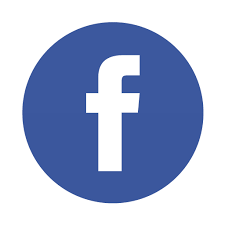 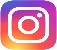 